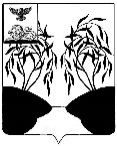 Российская ФедерацияПОСЕЛКОВОЕ СОБРАНИЕГОРОДСКОГО ПОСЕЛЕНИЯ «ПОСЕЛОК  РАКИТНОЕ»МУНИЦИПАЛЬНОГО РАЙОНА«РАКИТЯНСКИЙ РАЙОН» БЕЛГОРОДСКОЙ ОБЛАСТИРЕШЕНИЕ«30» ноября 2023 года                                                                            № 4О принятии к осуществлению части полномочий органов местного самоуправления муниципальногорайона «Ракитянский район»	Руководствуясь частью 4 статьи 15 Федерального закона от 6 октября . № 131-ФЗ «Об общих принципах организации местного самоуправления в Российской Федерации», Бюджетным кодексом Российской Федерации, Уставом городского поселения «Поселок «Ракитное» поселковое собрание городского поселения «Поселок «Ракитное» Ракитянского района р е ш и л о:1. Принять с 1 января 2024 года органами местного самоуправления городского поселения «Поселок «Ракитное» от органов местного самоуправления Ракитянского района осуществление части следующих полномочий:- организация мероприятий по осуществлению деятельности по обращению с животными без владельцев.   2. Администрации городского поселения «Поселок «Ракитное» заключить соглашения с администрацией Ракитянского района о передаче осуществления части полномочий согласно пункта 1 данного решения.   3. Обнародовать настоящее решение в порядке, предусмотренном Уставом городского поселения    4. Настоящее решение вступает в силу со дня его официального обнародования.           5. Контроль за исполнением настоящего решения оставляю за собой.Председатель поселкового собрания городского поселения «Поселок Ракитное»                                                                   О. А. Мирошкин